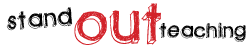 Pitch: What new learning will occur within the lesson?Sky High Question(s):Engagement: What tasks and activities will be used to support progress by all students? Activity 1 : (5 minute) Starter: Individual ActivityDo you agree?  GAP : Students tick if they agree with a statement or not (challenge for each statement identified through GAP). A piece of text containing the correct answer is then read for them to check their answer. Activity 2 : (15 minute) Paired ActivityI'm the Teacher GAP : Around the room is a range of tasks for students to visit and undertake. Each task has GAP applied to differentiate and challenge the students. Students will have 5 minutes to complete each task. Activity 3 : (5 minute) AFL: Questioning - Teacher LedQ-Time Bouncing Questions : Students are questioned in relation to their learning using the Q-time process- Question, Quiet, Quiz and Query. The later part of the sequence incorporates question bouncing led by the students. Activity 4 : (15 minute) Individual Pupil ActivityI'm the Teacher GAP : Around the room is a range of tasks for students to visit and undertake. Each task has GAP applied to differentiate and challenge the students. Students will have 5 minutes to complete each task. Activity 5 : (10 minute) Plenary: Group ActivityPlenary Dice : Students roll a plenary dice and complete the task that it lands on (tasks on each side of the dice). They have 3 minutes to complete the task. They then repeat as directed.Progress: What are the expected outcomes from the learning which has taken place within the lesson?Learning outcomes: